Unidad VIKarla Montserrat Ureña zamora

1.-CUAL ES LA RESISTENCIA  DE UN TOSTADOR SI 120V  PRODUCE UNA CORRIENTE DE 4.2a en este problema usaremos la ley de ohm R=2.-UNA SECADORA ELECTRICA DE ROPA TIENE UN ELEMENTO CALENTADOR CON UNA RESISTENCIA DE 8.6 OHM.A)¿CUAL ES LA CORRIENTE DE DICHO ELEMENTO CUANDO ESTA CONECTADO A UNA FUENTE DE 240 OHM?B)¿CAUANTA CARGA PASA EN EL ELEMENTO EN 50MNTS ?SOLUCIÒN:R=8.6V=2403.-UN OBJETO ELECTRICO  CONDUCE A 240 SI EL VOLTAJE  SE CAE 15%  ¿CUAL SERIA LA CORRIENTE  ASUMIENDO QUE NADA MAS CAMBIA?B) SI LA RESISTENCIA  DEL OBJETO  SE REDUCE  15%  CUANTO SERIA EN 245vol A)                            B)     
4.-CUAL ES EL CONSUMO DE POTENCIA  MAXIMO DE UN REPRODUCTOR  DE CD A 3.0 QUE GENERA UNA CORRIENTE  ELECTRICA DE 270maSOLUCIÒN:
5.-EL ELEMENTO CALENTADOR DE UN HORNO ELECTRICO ESTA PARA PRODUCIR  3.3kw DE CALOR  CUANDO SE CONECTA A UNA CORRIENTE  DE 240 ¿ CUAL DEBE SER LA RESISTENCIA ?SOLUCIÒN:P=6.-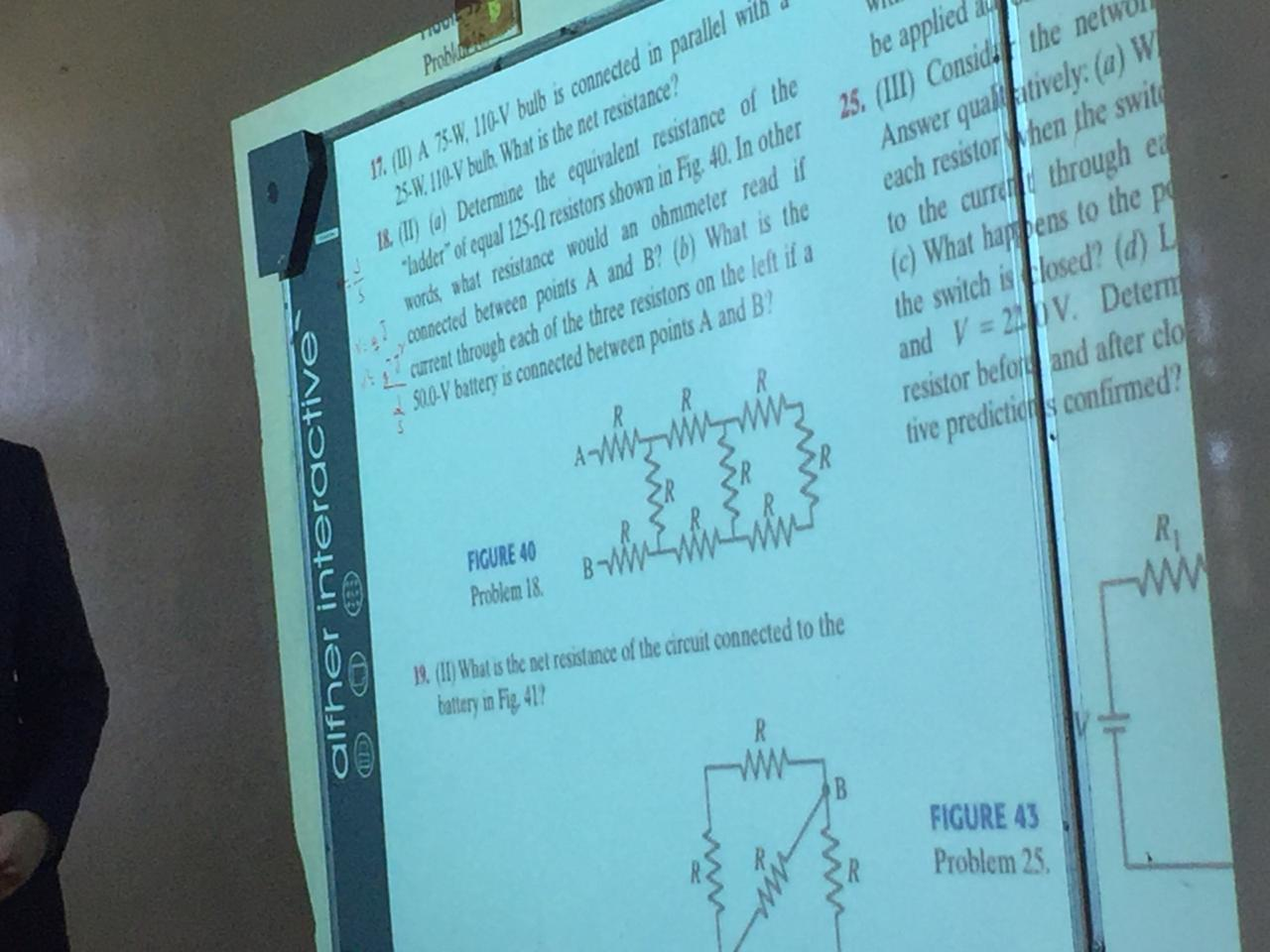 This is a caption ahora le daremos solucion al ejercicio de la imagen 1.-2.-3.-